Mötesprotokoll/dagordning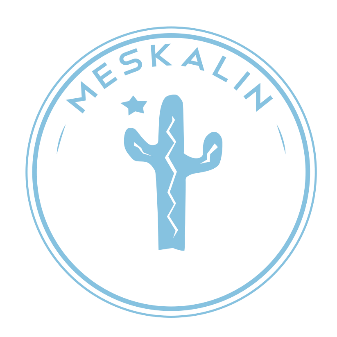 MESKALINDatum: 29/1-19Plats: Linnéuniversitetet, RadixNärvarande ur Styrelse: Carolina Ekström, Anna Lindgren, Felicia Lenard, Keän Dam, Fanny Bergquist, Daniel Marsfeld, Kajsa Morenius, Felicia Johansson, Isac Hagman, Jimmy RothOla CarlssonNärvarande ur Sexmästeriet: Herman Salomonsson, Alva Rydberg, Anton Toft, Anton Fastmarken§1 Mötets öppnande§2 Fastställande av dagordning §3 Val av mötesordförande Carolina Ekström§4 Val av mötessekreterare Felicia Lenard§5 Val av justerare Fanny Bergquist§6 ÖverlämningOla tar tonen av överlämningStyrelsens poster Beskrivning av sexmästeriets poster i stadgarnaMedlemmar uppmanas läsa stadgarna, finns på hemsidan§7 Beslut om företrädare gentemot Swedbank AB Styrelsen beslutar att följande person/personer får:Företräda föreningen enligt Swedbanks Fullmakt ideell förening som fullmaktshavareKeän Dam (199712257055)Carolina Ekström (199210110723)§8 Beslut om användare av Swedbanks InternetbankStyrelsen beslutar att följande personer ska vara företagsanvändare/behörighetsadministratör för föreningen i internetbankenKeän Dam (199712257055) och administratörCarolina Ekström (199210110723) och administratörIsac Hagman (199911271295) och administratör Anton Toft (199705131572) och användare §9 SponsorerMärkesavtalI kontakt med Snaplit, men kollar även nya sponsorerFörslagsvis jämföra med fler företag, Felicia Johansson tar med mer info till nästa möte Tidigare sponsorerFrasses Hamburgare, Salong Elegance, Malkars, ev. Harrys, Baronen, Lindens blommor, Fitness 24, Giraffen Köpcentrum, JM FrisörsalongMöjliga nya sponsorerKullzénskaBeslutat att Felicia Johansson tar kontakt med gamla sponsorer, samt börjar diskutera nya avtal. Förnybara avtal är Malkars, Frasses, JM Frisörsalong.§10 Harrys Avtal med HarrysHarrys är viktig sponsor/samarbetspartnerFörslagsvis prata med Stars and Stripes och Krögers för att jämföra möjligheterSexmästarna bör kolla igenom förra avtaletBeslutat att Meskalin ska ha avtal med Harrys 2019§11 KickoffVad finns för förslagBeslutat att styrelsen ska ha en kickoff 2019Förslagsvis sätta datumet längre fram, runt april Alternativ är Gdansk Förslag: Kajsa Morenius och Daniel Marsfeld kollar närmare på resaMer om kickoff på nästa möte§12 AfterskiMarknadsföra Fanny Bergquist marknadsför eventetViktigt att Meskalin är delaktig, och att styrelsen visar sig aktiv FörfestKarolin har hört av sig om samarbete på FalkenFörslag att Meskalin har förfest på Sjösjukan, Jimmy Roth tar kontakt med SjösjukanCarolina Ekström bokar Smålandsgatan§13 VårsittningBudgetFörslagsvis budget på runt 10,000:-LokalLokal är förslagsvis Söderport Beslutat att Kajsa Morenius och Daniel Marsfeld jämför priser och förutsättningar till nästa möte angående lokal DatumDatum är förslagsvis i slutet av mars eller i början av april Temaförslag; ”Oops, jag kom fel”, Karneval, Full MoonMer om vårsittningen beslutas på nästa möte§14 ExamensbankettBudgetFörslag på budget är 400:- per person som förra åretLokal (slottet) Beslutat att banketten är på slottetDatumSexmästarna talar med treorna för mer information om beslutFörslag: skapa en projektgrupp med representanter för treor samt medlemmar från sexmästeriet §15 ÖvrigtKontoretÖppet varje onsdag, 12-1330/1 sitter Anna Lindgren och Carolina Ekström6/2 sitter Kajsa Morenius och Daniel Marsfeld Meskalin behöver skylt till kontoret, Anton Fastmarken påbörjar dettaHoodies/tshirtsTas upp mer under senare mötenStyrelse/sexmästeri-kortAlla i styrelsen och sexmästeriet ska få ett eget styrelse/sexmästeri-kort Sociala medier Meskalins egen Snapchat bör pushas för intresse redan nuFörslag: lägga till Snapchat QR-koden på Meskalinskylten till kontoret Introduktion av nya styrelsen och det nya sexmästeriet ska ske innan vårsittningenFanny Bergquist fixar nya hemsidanKvalborg/valborg Förslag: samarbeta med Linnéstudenterna för två dagars fest, även med andra studentförening Förslag: ha nyktra ”kvalare”Chans till nytt ovve-evenemangBehövs större sponsorer, förslagsvis RedBullFörslaget tas upp på nästa sexmästarmöte, samt nästa ordförandemöte för vidare diskussionFörslag: satsa på en mindre sittning för att kunna bygga vidareSjukanMeskalin är garanterad 3 platser Styrelsemedlemmar bör jobba något pass för att visa upp Meskalins deltagandeStyrelsemedlemmar bör gå på Sjösjukans årsmöte Fanny Bergquist marknadsför overaller som är över och går att köpaBeslutat att Meskalin ska ha ett MedieteamTeamet jobbar under Meskalins sittningar och event för att skapa filmer som visar hur det går till och för att intressera fler Förslag: göra medieteamet till ett nytt utskott av föreningen Förslag: medieteamet gör korta klipp som reklam inför sittningar och event Förslag: medieteamet gör en film för att presentera den nya styrelsen och det nya sexmästeriet som presenteras på vårsittningen som inledningFörslag: medlemmar som vill lära sig filma, klippa osv kan jobba med medieteamet under en sittning Förslag: använda medieteamet som ett sätt att få sponsorer Möte med eventuella medieteamet/medieutskottet bör hållas snartKajsa Morenius och Daniel Marsfeld ska prata med olika föreningar (Karolin) om ovvepyssel i Radix, men Meskalin avvaktar innan beslut Förslag: fixa märken för sittningar och event utan datum, och fler märken som inte är bundna endast till MeskalinFörslag för framtiden: på något sätt få ovvarna mer involverade i föreningen för att förstärka ovvekulturen §16 Nästa möte 5/2-19 §17 Mötet avslutasUndertecknas av närvarande ledamöter:__________________		__________________		Carolina Ekström		Anna Lindgren__________________		__________________Kean Dam			Isac Hagman_____________________		____________________Felicia Johansson		Felicia Lenard_____________________		____________________Daniel Marsfeld		Kajsa Morenius_____________________		_____________________Jimmy Roth			Fanny Bergquist